Приложение к Решению Петрозаводского городского Советаот 24 ноября 2023 г. № 29/22-330Карта № 593. Место размещения рекламной конструкции рк-617.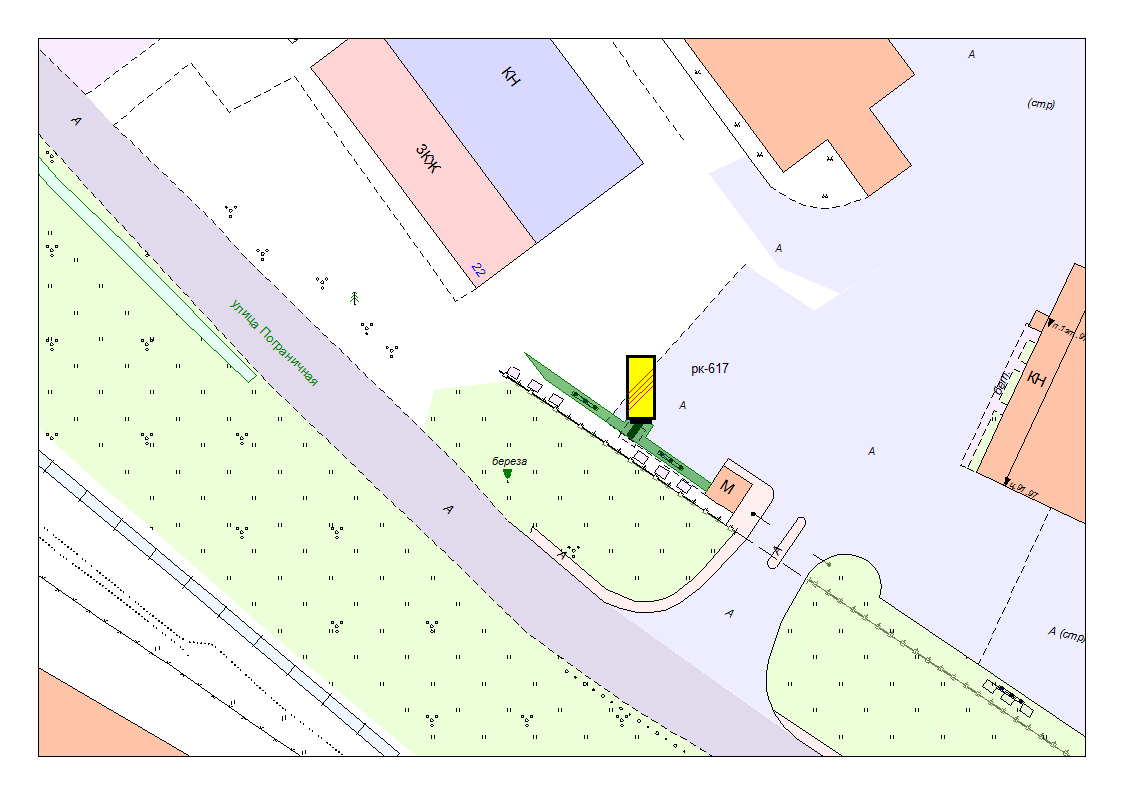 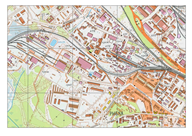 Место размещения рекламной конструкции (почтовый, строительный или условный адрес)Пограничная ул., 20 Тип рекламной конструкцииСтела (двухсторонняя)Вид рекламной конструкцииСтационарная рекламная конструкция Площадь информационного поля(2,3 х 9,3) х 2 = 42,78 м2 Технические характеристики рекламной конструкции:- размеры, материал надземной и подземной (при наличии) части;- характеристики освещенности;- цвет конструкции- габаритные размеры 2,3х9,3 м;- металл, полотно- с подсветкой- RAL 9004, 7040 Кадастровый номер участка (квартала)10:01:0200130:1126Планировочные ограниченияНет